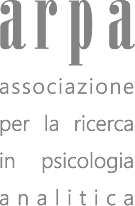              Programma ARPA della sede di Roma                                              ANNO 2020GennaioSabato 11 Corso Trieste 123 RomaMattina ore 9,30-12 Luigi Passaro:”Disegno narrativo condiviso”Pomeriggio ore 14-16,30 Tiziana Luciani:” Arte terapia: materiali, tecniche e sfondi integratori”Mercoledì 22 Via Tacito 50 RomaOre 21 Luca Zucconi :”Ombra, male assoluto, anoressia”FebbraioSabato 15 Corso Trieste 123 Roma Mattina ore 9,30-12 Alessandro Defilippi:”la cerca ed il processo individuativo”Pomeriggio ore 14-16,30 Michaela Calciano, Annita Cardile, Robert Mercurio:” Il contenimento”Mercoledì 26 in Via Tacito 50 RomaOre 21 Sara Piscicelli:”Anima e Animus nella relazione con i minori egiziani, dalla paura all’intuizione della presenza dell’altro”MARZOSabato 7 in Via di Pietra 70 RomaConvegno su “Psicologia Analitica e diritti umani”partecipano:Alessandro Defilippi, Robert Mercurio, Ferruccio Vigna   20,21,22 MARZO ATTIVITA’ RESIDENZIALE SULL’ISOLA DI MALTAAPRILEMercoledì 1 in Via tacito 50 RomaOre 21 Robert Mercurio: “per una clinica veramente Junghiana”DOMENICA 5 APRILE ASSEMBLEA GENERALE ARPA A MILANODomenica 19 in Corso Trieste 123 Roma Mattina ore 9,30-12 Daniele Ribola:” Una rilettura radicale della psicopatologia”Pomeriggio ore 14-16,30 Giulia Valerio:” Psicopatologia:una prospettiva multiculturale”MAGGIOMercoledì 6 in via Tacito 50 RomaOre 21 Riccardo Bernardini:”L’importanza di Eranos nella storia della Psicologia AnaliticaSabato 23 in Corso Trieste 123 RomaMattina ore 9,30-12 Roberta Bona,Claudia Boncompagni: “Psicopatologia, la rimozione degli Dei”Pomeriggio ore 14-16,30 Daniela Cardamoni, Alessandra Minotti, Vicky Quondamatteo:” Suicidio in adolescenza”GIUGNOSabato 6 in Corso Trieste 123 RomaMattina ore 9.30-12 Alessandro Defilippi, Maria Eugenia Spotti: “La paranoia in relazione all’Animus ed alla psicologia di Hilmann”Pomeriggio ore 14-16,30: confronto tra i soci sul lavoro svolto nell’anno accademico 2019-20Mercoledì 17 in via Tacito 50 RomaOre 21  Carla Cioffi; “ Thanatos e le sue immagini: irruzione nel setting”SETTEMBREMercoledì 9 in via Tacito 50 Roma Ore 21 Giancarlo Costanza: “Prima di Jung e dopo : quando la psicosi appare. Storia e storie di schizofrenia”Sabato 26 in Corso Trieste 123 RomaMattina ore 9,30-13” Ugo Fama, Robert Mercurio: “Epistemologia Junghiana”OTTOBRESabato 10 in Corso Trieste 123 Roma ore 9,30-12/14-16,30Giornata di studio su “farmacoterapia e psicologia Analitica”Con Alessandro Bellotta, Stefania Calapai,Massimo Disint, Francesca StrattaMercoledì 21 in via Tacito 50 RomaOre 21 Paola Cuniberti:”Riflessioni sull’epistemologia e psicopatologia” NOVEMBRESabato 21 in Corso Trieste 123 RomaMattina ore 9,30-13 Stefano Cavallitto, Ugo Fama“A partire da R.Guenon/ Simboli della scienza sacra”Mercoledì 25 in via Tacito 50 RomaOre 21 Paola Rocco :”La Sandplay Therapy in età evolutiva”DICEMBREMercoledì 2 in via Tacito 50 RomaOre 21 Ettore Quadro:”Influenza di Borgna sullo scenario psichiatrico italiano”Domenica 13 in corso Trieste 123Mattina ore 9,30-12  Patrizia Baldieri:”La liberazione spontanea, insegnamenti di Padmasambhava sui sei bardo”Pomeriggio ore 14-16,30 Patrizia Baldieri:”Il libro tibetano dei morti”Attività scientifico-cliniche anno 2020 della sede ARPA di Roma:Gruppi Clinici Anche quest’anno ci saranno mensilmente quattro gruppi clinici:1)il gruppo clinico condotto da Robert Mercurio 2)il gruppo clinico per gli allievi condotto da Maria Fiorentino3)Il gruppo clinico sull’età evolutiva condotto da Carla Cioffi che quest’anno si avvarrà dell’importante collaborazione di Magda Di Renzo 4) infine il nuovo gruppo clinico condotto da Roberta BonaGruppo di preparazione agli esami: Continua anche quest’anno l’attività dedicata agli allievi condotta da Maria Fiorentino e da Robert MercurioCorso sulla mitologia: dedicato agli allievi e condotto da Maria FiorentinoGruppo di Studio: Continua anche quest’anno il gruppo di”studio sui Miti” condotto da Claudia BoncompagniGruppo di Lettura: Continua anche quest’anno il gruppo di lettura condotto da Robert MercurioLe date, i luoghi e gli orari degli incontri  verranno stabiliti dai conduttori mese per mese